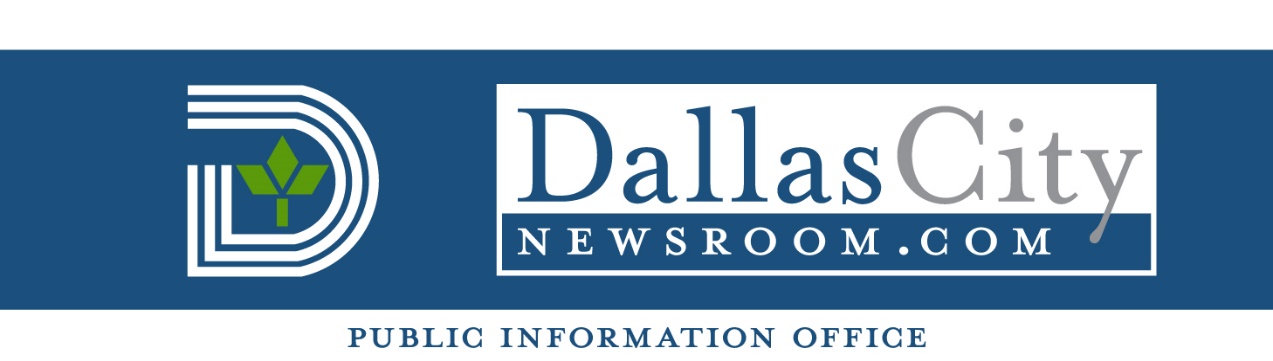 May 21, 2015					For more information contact:
FOR IMMEDIATE RELEASE			Sana Syed – Public Information Office
						(214) 670-3322     Public forums to begin on Trinity Parkway Design Charrette Report

Dallas - A series of public forums will be held in Dallas over the next month to gather feedback on the Trinity Parkway Design Charrette Report.The forums will be hosted by the City of Dallas, Chambers of Commerce and other organizations throughout the city. Assistant City Manager Mark McDaniel and city staff will be at the meetings to gather feedback and answer questions. The forums will include a shortened video of urban planner Larry Beasley’s April 14 Trinity Commons luncheon presentation of his team’s report. Beasley led the “Dream Team” of 12 urban designers, planners, architects and transportation experts who produced a new vision for the Trinity Parkway earlier this year. After the video, attendees will be invited to ask questions and share feedback on the four themes outlined in Beasley’s presentation:A smaller parkway design Access to the parkLandscaping and the park experience Connections for economic development
*List of forum locations, dates and times attached. 